ФГБОУ ВПО «Дагестанский государственный медицинский университет»Научная библиотекаЭкстремизм и терроризм в молодёжной средеРекомендательный библиографический обзор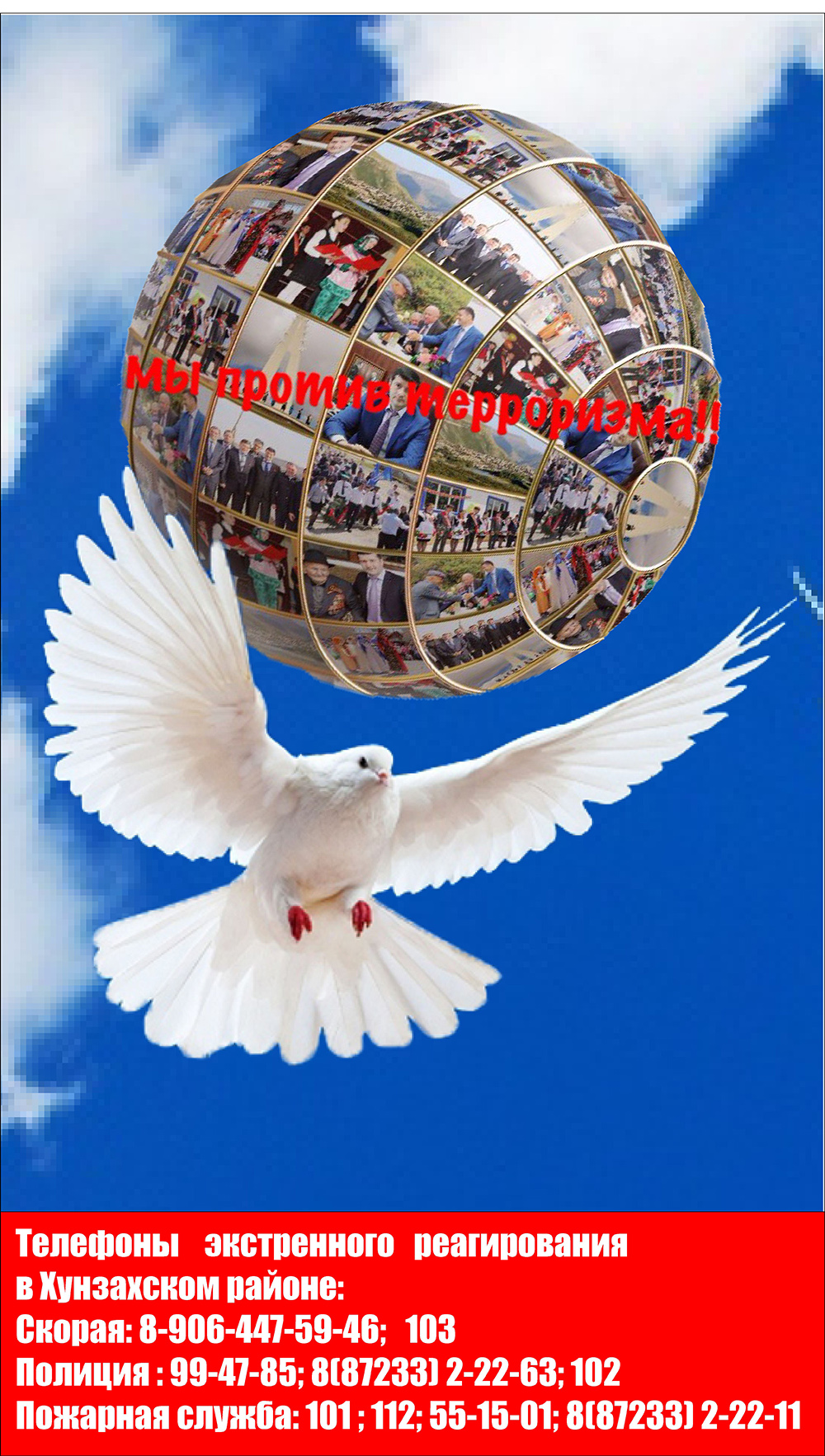 Махачкала, 2017УДК 316.485.26ББК  74.660.8Э - 418   Экстремизм и терроризм в молодёжной среде: рекомендательный библиографический обзор / сост.  Н.А. Абасова, З.М. Мусаева. -  Махачкала, 2017. – 13 с.©ДГМУ, научная библиотека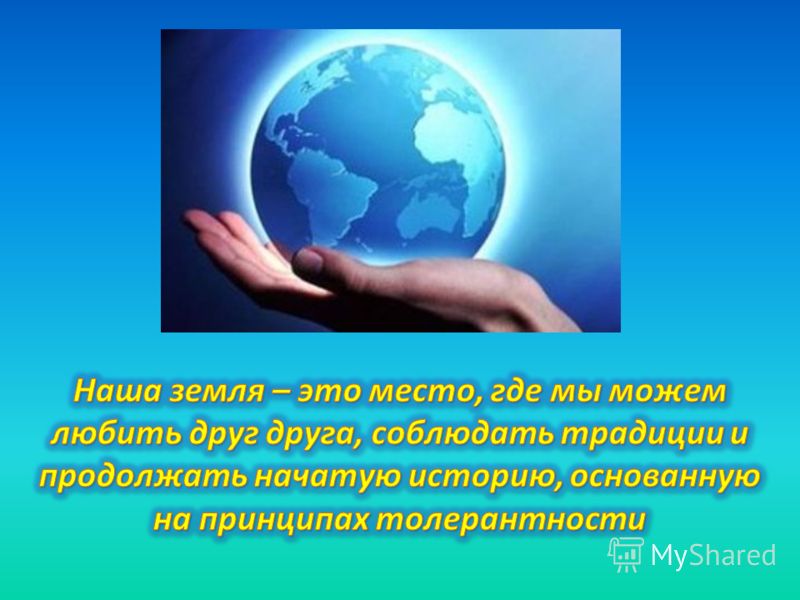 Предисловие     В последние годы много говорится о молодёжном экстремизме. Проводятся семинары и «круглые столы», разрабатываются программы противодействия таковому. При этом вопрос, что входит в это понятие, а что остаётся за его рамками, во многом представляется открытым.    В представленном рекомендательном библиографическом обзоре раскрыты проблемы молодёжного экстремизма. Ведь, как известно, молодёжный экстремизм представляет собой один из опаснейших глобальных социальных и этических вызовов для современного мира, угрожающий его стабильности и перспективам устойчивого развития в различных формах и проявлениях, а также в силу того, что в нем берут свои истоки экстремизм и вырастающий из него терроризм взрослых.      Цель данного издания – познакомить читателя, аудиторию  с понятием экстремизма в молодёжной среде, раскрыть причины появления молодёжного экстремизма, показать важность задачи образования  и воспитания в создании условий духовно-нравственного воспитания, разработке его содержания. Духовность и нравственность должны стать главным смыслом новой эпохи. Именно эти смыслы являются также важными факторами противодействия экстремизму в молодёжной среде. Всё это красной нитью проходит в статьях, книгах рекомендуемых в представленном обзоре.     Издание предназначено для широкого круга читателей.     Проблема растущей в мире опасности экстремизма очевидна. В этом единодушны как действующие политики, так и исследователи, занимающиеся данной проблемой. Очевидно также и то, что в авангарде многочисленных проявлений экстремизма выступает молодёжь.     Молодёжный экстремизм заявлял о себе на протяжении всей новейшей истории. Иное дело, в каком обличье он выступал прежде и выступает теперь.      Во все времена наиболее уязвимыми, но одновременно самыми активными  членами общества были подростки и молодёжь. Их, так сказать, неокрепшие души постоянно жаждут какого-то действия. У молодёжи есть несколько вариантов взаимодействия с реальным миром: уйти от него в виртуальное пространство; приспособиться к этому миру; уйти в собственную субкультуру; пойти, стремясь по новому формулировать вопросы этики и морали, социальной справедливости и политического самовыражения, по пути нигилизма и протеста с конечной остановкой под названием «экстремизм».  Молодёжные организации, отличающиеся экстремистскими ориентирами (скинхеды, РНЕ, фанаты, лимоновцы и др.) представляют уже многочисленные организованные группы, осуществляющие антиобщественную деятельность. Но главная их угроза – спровоцировать массовые беспорядки, создав для этого надуманный повод.     В последние годы на страницах отечественной периодики часто публикуются статьи о молодёжном экстремизме.     Так, например, специальный выпуск журнала «Alma mater», или «Вестник высшей школы» полностью освещает проблемы экстремизма.      Несколько слов о журнале «Alma mater» («Вестник высшей школы»). Это ежемесячный научно-теоретический журнал, который считается одним из старейших журналов о высшем образовании. Основан в 1940 году.    Авторы журнала справедливо подчёркивают необходимость действенной государственной молодёжной политики.     «Мы много лет делаем вид, что у нас в стране с молодёжью проблем нет. Есть, и ещё какие! Начиная с отсутствия Федерального закона о молодёжи или государственной молодёжной политике и заканчивая отсутствием реальных гарантий бесплатного получения высшего образования, трудоустройства, в т. ч. по специальности по окончании вуза, решения проблем молодой семьи, жилья, культурного досуга и др.».  При этом наша молодёжь для защиты своих прав вовсе не стремится в легальные общественные объединения, а всё больше группируется вокруг неформальных лидеров, которые отнюдь не всегда являются носителями социальных приемлемых установок и действий. Отсюда рост экстремизма среди молодёжи, национальная и религиозная нетерпимость, агрессия в отношении трудовых мигрантов из ближнего зарубежья и др. Молодёжь всё чаще утверждается в мировоззренческой установке, что всё в этом мире решается на уровне схватки за выживание и места под солнцем».  Так очень точно раскрывают проблему авторы статьи «Эффективная государственная  молодёжная политика – средство профилактики экстремизма молодёжи» Иваненко С.П. и А.Ж. Кусжанова.     В статье Саямова Ю.Н. «Молодёжный экстремизм как резерв для терроризма» рассматривается проблема растущего глобального вызова молодёжного экстремизма. Автор раскрывает понятие экстремизма. Слово «экстремизм» толкуется обычно как приверженность неким предельно радикальным, выходящим за рамки общепринятых взглядов, проявлением метода действий. В популярном «Толковом словаре» Ушакова, экстремизм – это «склонность, приверженность к крайним взглядам и мерам, преимущественно в политике».     В принятом в 2002 г. Федеральном законе «О противодействии экстремистской деятельности» экстремизм трактуется как деятельность общественных и религиозных объединений, либо СМИ, либо физических лиц по планированию, организации, подготовке и совершению действий, направленных на:  - насильственное изменение основ конституционного строя и нарушение целостности РФ;- подрыв безопасности РФ;- захват или присвоение властных полномочий;- создание незаконных вооружённых формирований;- осуществление террористической деятельности;- возбуждение расовой, национальной, или религиозной розни, а также социальной, связанной с насилием, или призывами к насилию;- унижение национального достоинства;- осуществление массовых беспорядков, хулиганских действий и актов вандализма.     В понятие «экстремистская деятельность» закон включил также:- пропаганду и публичное демонстрирование нацистской атрибутики или символики, либо атрибутики или символики, сходных с нацистской атрибутикой до смешения, публичные призывы к осуществлению указанной деятельности, или совершению указанных действий.     Очень интересные факты приводятся в статье С.В. Тетерского «Источники, факторы и условия противодействия развития ненависти в молодёжной среде». («Alma mater» = «Вестник высшей школы». – 2016. - № 5. – С. 20-22.) По мнению автора, ненависть – есть предпосылка для экстремизма. С позиций всех позитивных религий, избавление от ненависти есть благо, очищение, духовный рост человека, тогда как потворствование ненависти – грех, порок, преступление, служение злу. Поддаваясь соблазнам зла, уговорам и угрозам служителей зла, человек, как несовершенное существо, предаёт своего создателя и совершает неправильный выбор в сторону разрушения гармонии мира.     Поэтому задача общества состоит в том, чтобы помочь человеку не ошибиться, защитить его от давления и соблазнов, вовремя остановить его на неправильном пути.     Другая статья Л.Е. Никитиной «Молодёжный экстремизм: понятие, сущность, меры противодействия» исследует проблемы молодёжного экстремизма как социально-политического явления». («Alma mater» = «Вестник высшей школы». – 2016. - № 5. – С. 22-26.). Автор приводит следующие примеры: для РФ шоковыми можно назвать события 11 декабря 2010, когда тысячи молодых людей вышли в центр Москвы, чтобы высказать силовой протест политике неравного отношения властей к гражданам иной национальности. Поводом послужила бытовая драка футбольных болельщиков разной национальности, в результате которой был убит москвич Е. Свиридов. Только немалый авторитет лично президента положил конец этой истории.     Октябрьские события 2013 г. в Западном Бирюлёве в Москве продолжили тему. С той разницей, что по поводу убийства нелегальным мигрантом-азербайджанцем москвича Е. Щербакова в беспорядках участвовали люди разных возрастов, а ответственность за принимаемые властями меры приняли на себя мэр Москвы С.С. Собянин и министр внутренних дел В.А. Колокольцев.     Выделены эти два события как знаковые. В первом – единственный раз вмешался и погасил конфликт лично В.В. Путин, во втором – он же внёс законодательную инициативу о личной ответственности глав администраций любого уровня за допущение массовых экстремистских акций. Высокий уровень озабоченности властей был обусловлен местом событий – столичным регионом.     По мнению Лурье Л.И., в статье «Что может противопоставить молодёжному экстремизму современное образование?» («Alma mater» = «Вестник высшей школы». – 2016. - № 5. – С. 33-38.), образование играет важную роль в процессе гармонизации общественных отношений. Только эффективная государственная молодёжная  политика является средством профилактики экстремизма молодёжи.     Большой интерес вызывает статья нашего земляка М.Х. Абдуллаева, аспиранта факультета журналистики МГУ им. М.В. Ломоносова «Влияние религиозного радикализма на современную молодёжь: возникновение проблемы, её современное состояние и отражение в СМИ (на материалах Республики Дагестан)» («Alma mater» = «Вестник высшей школы». – 2016. - № 5. – С. 120-124. В ней автор размышляет над проблемой, связанной с уходом молодёжи в «леса». В республике Дагестан ещё в 2011 г. данный вопрос был обозначен как один из основных в круге проблем религиозно-политического экстремизма.     Кроме того, есть ещё целый ряд объективных обстоятельств, усугубляющих проблемный характер сложившейся ситуации. Это и тяжелые социально-экономические условия, в частности, безработица, высокий уровень криминала, бедность, низкие зарплаты, а также увеличивающийся разрыв в уровне жизни различных социальных групп. Вот круг причин, по мнению СМИ, рассуждая о которых, экстремисты пополняют свои ряды молодёжью:- недостаточное внимание власти и общественных организаций к проблеме молодёжи;- отсутствие организационного досуга;- агитационная работа самих организаций экстремистского толка;- неблагополучный психологический климат в семье;- понижение общего уровня культуры;- негативное влияние печатных и электронных СМИ;- разрушение моральных и духовных устоев и традиций;- неконтролируемая миграция из сельской местности в город и отсутствие адаптационных механизмов к этой сфере.      Необходимо отметить важную роль правоохранительных органов в борьбе с экстремизмом. Хочется привести пример мужества и героизма Магомеда Нурбагандова, молодого дагестанского полицейского, который погиб, не изменяя присяге.Подробности последних минут жизни младшего лейтенанта Магомеда Нурбагандова стали известны полиции после уничтожения группы боевиков.  У младшего лейтенанта террористы потребовали, чтобы он, обращаясь к коллегам, призывал их к увольнению, на что он ответил «Работайте, братья». Этому свидетельствует видеозапись, которую сделали боевики с его же мобильного телефона и выставили в интернет. Его  последние слова      сталисимволом мужества и героизма. Дагестанский полицейский был награждён государственной наградой «Героя России». Перед лицом смерти полицейский остался верен присяге.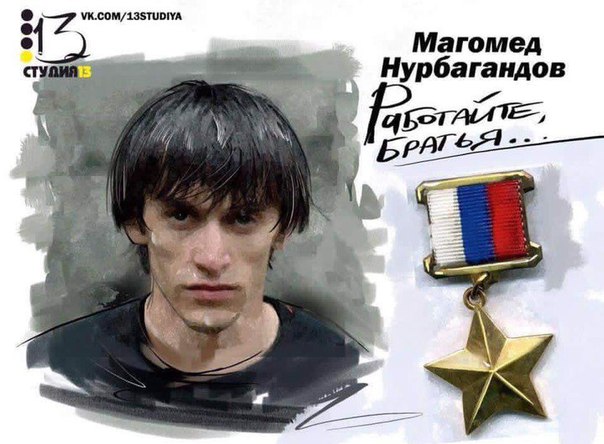       «Гражданское общество: проблемы борьбы с экстремизмом и терроризмом» - так называется книга А.Р. Исмаилова, доктора исторических наук, профессора ДНИИ педагогики им. А.А. Тахо-Годи.      В ней автор даёт определяющую характеристику современного экстремизма, причины его возникновения, особенности современного терроризма. В книге на основе большого фактического материала по следам событий 90-х годов, впервые в дагестанской историографии рассматриваются проблемы борьбы с экстремизмом в условиях становления гражданского общества в Республике Дагестан. Автор анализирует вооруженное нападение на войсковую часть в г. Буйнакске (1997г.), вооружённый захват здания Госсовета и Правительства Дагестан (1998 г.), а также разгром бандформирований на территории Дагестана в 1999 году.  В  книге уделяется большое внимание и проблемам борьбы с экстремизмом, предложены пути выхода из сложившейся ситуации.      Книга рассчитана на преподавателей истории и обществознания, студентов, учащихся старших классов, всех, кого интересует история Родины.     Учебное пособие «Основы религиоведения и профилактики  религиозного экстремизма». – Махачкала: ИПЦ ДГМА, 2016. – 152 с. подготовлено в соответствии с требованиями Государственного стандарта РФ коллективных авторов, сотрудниками кафедры философии и истории ДГМУ. В нём раскрываются закономерности возникновения, развития и функционирования религии, сущности таких религий как иудаизм, буддизм, христианство и ислам. Авторы знакомят читателей с ваххабизмом как с идеологией религиозно-политического экстремизма, о его причинах возникновения в Дагестане. Авторы подчёркивают особую опасность: экстремизм опасен тем, что он легко овладевается молодёжью, которая не нашла «себя в жизни». Экстремизм не признаёт диалога, компромисса. Это проявление «одномерного» мышления (по принципу или «мы», или «они»). Поэтому, экстремизм порождает и воспроизводит ненависть к оппоненту.     Учебное пособие предназначено для преподавателей, студентов, аспирантов вузов, учащихся лицеев и колледжей, а также широкого круга читателей.      Сегодня, огромной проблемой, угрозой для всего мира, является международный экстремизм в лице ИГИЛ. Это международная исламская организация «ИГИЛ» («Исламское государство Ирака и Леванта»). Это террористическая группировка, захватившая в 2014 году часть Сирии и Ирака и провозгласившая на этих территориях халифат со столицей в Мосуле. Халифом объявлен шейх Абу Бакраль – Багдади. На территории халифата живут более восьми миллионов человек. ИГ располагает тяжёлым вооружением, точное число боевиков неизвестно. Более подробно о ИГИЛ можно познакомиться в статье «Экстремизм, жестокость, терроризм», опубликованной в журнале «Наука и религия» за 2015 год в № 6.         Мы считаем, что необходим системный подход к работе с детьми, чтобы помочь им найти свое место в обществе и не стать участниками экстремистских группировок. Надо вовлекать молодежь в активную социальную, общественную жизнь, создавать условия для самореализации в спорте, искусстве, науке, включать молодых людей в позитивную жизнедеятельность. Следствием чего станет уменьшение противоправных проявлений в молодежной среде.Юная поэтесса из Белгорода посвятила поэму герою России Магомеду Нурбагандову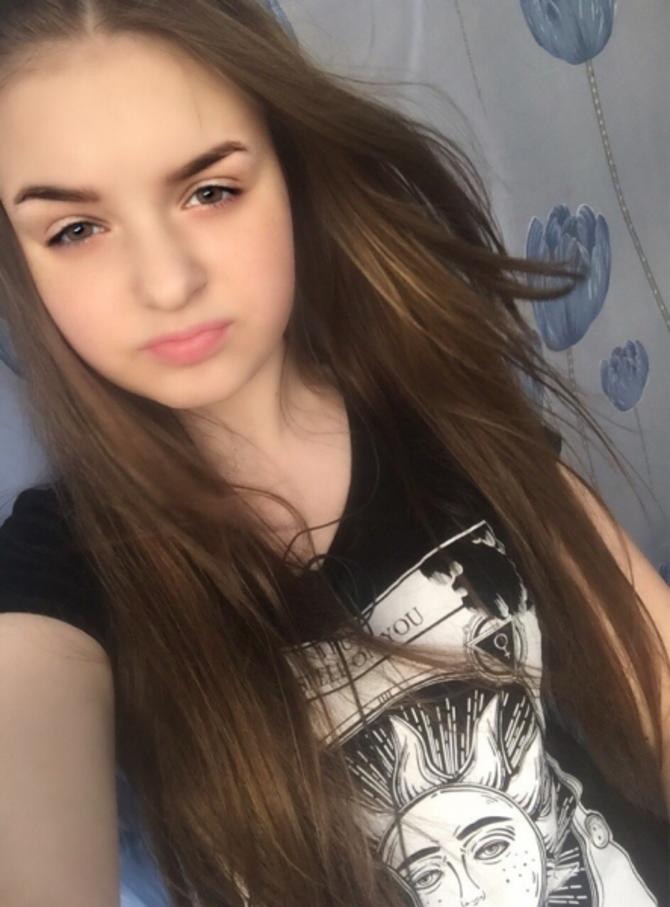     «Так мы с моим младшим братом узнали об этой страшной истории и о героическом поступке Магомеда. Потом, потрясенная этим событием и под впечатлением поступка незнакомого мне, но гордого и мужественного человека из далекой Дагестанской республики, я узнала, что Магомед  — даргинец  по национальности, он родился 9 января 1985 года в селении  Сергокала, что его отец и дедушка — педагоги, а мама — по профессии медицинский работник. Так же я узнала, что  он окончил  лицей  № 2 с золотой медалью в селе  Сергокала, а затем с отличием — юридический факультет  Дагестанского государственного университета  в  Махачкале, что потом служил юрисконсультом отдела  вневедомственной охраны  по городу  Каспийску.    Поступок отважного героя затронул мою душу, и я написала  стихи, ему посвященные. Пусть прочтет их его семья, отец и мама, его земляки. И пусть они знают, что подвиг Магомеда оставил неизгладимый, как пример отваги и чести, как пример гражданственности и верности убеждениям.    С признательностью – Юлия Калинина,  Белгород, 2017 г.	«Работайте, братья!» (поэма о герое)Посвящается Магомеду Нурбагандовичу НурбагандовуПрологЯ синие горы Кавказа,Где рос и мужал мой герой, Не видела в жизни ни разу,Не знала  и  кто он такой.Но только что с телеэкранаДва слова сказать он успел…И в сердце моем – будто рана…Тот кадр всю страну облетал.Я, русская девочка, знаюТеперь уже имя твое.Тебе я стихи посвящаю.Не я лично – сердце мое.***Кавказские горы сверкалиНа фоне лазурных небес.Бандиты внезапно напали,И вздрогнул от выстрелов лес.Он был полицейским по службе,Привык честно  долг исполнять.И знал лейтенант: если нужно,Он жизнью готов рисковать.Бандиты в лесу окружили —Глазок автомата суров…Связали сначала и били,И даром не тратили слов.Поставить смогли  на колени,Лишь силу к нему применив,Поверили сами, наверно,Что сломлен…покорен он им.Сказали ему:  «Ты согласенНе им, а теперь нам служить?Иначе –конец твой ужасен!Тебе до утра не дожить!А мир, погляди, как прекрасен!Его будешь видеть живым,Скажи только нам:  «Я согласен»,И жизнь мы тебе сохраним».Кавказские горы сиялиИ, глядя в небесную высь,Ему, сыну горца, шептали:— «Держись, Магомед…Ты держись…Ты сам не вставал на колени,Ты сам  не касался земли…Сломить твое тело сумели…Но дух твой сломить не смогли…И, глядя на горные скалы,На небо родное свое,Достойно и твердо сказал он:«Работайте, братья». И – все…Ни гор этих, с детства любимых,Ни неба…Ни солнца…Ни скал…Ни туч этих, ветром гонимых,-Уже ничего не видал…А мог бы ведь! Мог  согласиться:-«Согласен…Вам буду служить…»Ведь с жизнью так страшно проститься!И жить…Ведь так хочется жить!Да, мог бы…Они того ждали,Готовились камерой снять.Но только его не сломали!Нельзя его было сломать!Да мог бы! Но, гордый и смелый,Предательству смерть предпочел.Другим просто быть не умел онИ гордо из жизни ушел…Какое же мужество надо:В лицо прямо смерти глядетьПод дулами  всех автоматовСказать те два слова успеть.Ты знал: жизнь тотчас оборвется-Ведь скажешь не то, что враг ждал.Что яростно враг тот взорвется…Ты знал…Но ты это сказал!Кавказские горы темнеютПод небом печально-седым.Они говорить не умеют,Но помнят, каким был их сын.Он в памяти жив благодарнойВсех тех, кому дорога честь.И подвиг звездой лучезарнойГорит! Он – не умер! Он- есть!И каждый кавказский мальчишкаО подвиге знает его.И знает о нем не по книжке –Живой он пример для него.По-прежнему вечером синимОн входит опять в дом родной-Веселый…спокойный…   красивый…Родной …и любимый…Живой!Его ждет жена  и ждут дети,Вновь сядут за стол всей семьей.Он был для них –лучшим на свете!Теперь же для всех он –Герой.А мама, глаза закрывая,Все видит его по ночам.И, глухо в подушку рыдая,Проклятия шлет палачам.Отец  же, суровый взгляд кинув,Как горец, владеет собой.И оба тоскуют о сыне,И оба гордятся тобой.Когда в Георгиевском залеОтец твой Звезду получал,Своими видала глазами-В тот миг Ты с ним рядом стоял.Два сердца (бывает такое)Забились в груди одного:Отец, воспитавший Героя,Сейчас, в Кремле, жил за него.Казалось мне: в зале огромномГлазами нашел Ты меняИ голосом тихим, спокойнымСказал мне:  «Работай, как я…»Я сердцем  своим понимаю:Не мне одной это сказал:Герой потому умирает,Чтоб подвиг других зажигал.По возрасту ты мог быть братом(Мне только четырнадцать лет).Но вырасту я и когда-тоБыть может, тебе дам ответ:Найду ли в себе я в час трудныйВсе то, что в таких, как ты есть,-Смогу ль проявить, если нужно,Достоинство, смелость и честь?Синеют Кавказские горы…Кавказский я слышу мотив…Стоишь со Звездою Героя…Пусть в памяти нашей, но – жив!!!Живой…Молодой…Гордый…Смелый…И пусть пролетают года —Для многих ты будешь примеромСегодня! И завтра! Всегда!!!Я, русская девочка, вспомнюТот кадр…- сердце бьется  мое…Ты знай, Магомед, что я помнюКавказское имя твое.Белгород, 2017 г.  Юлия Калинина
Источник: http://vestibabayurt.ru/newsreg/media/2017/4/25/yunaya-poetessa-iz-belgoroda-posvyatila-poemu-geroyu-rossii-magomedu-nurbagandovu/
http://vestibabayurt.ru		     Список использованных и рекомендуемых источниковАбдуллаев М.Х Влияние религиозного радикализма на современную молодёжь: возникновение проблемы, её современное состояние и отражение СМИ (на материалах Республики Дагестан) // Alma mater = Вестник высшей школы. – 2016. - № 5. – С. 120-124.Алексеенко О.А., Полозова А.М. Экстремизм: риски безопасности личности //Alma mater = «Вестник высшей школы». – 2016. - № 5. – С.17-20. Андреев А.И., Ильин И.В. Государственная молодёжная политика Российской Федерации: стратегические ориентиры развития //Alma mater = Вестник высшей школы. – 2016. - № 5. – С.46-54.Антонян Ю.М. Самоубийственный терроризм / Ю.М. Антонян // Вестник РАН. – 2005. - № 9. – С. 818-824.Бельский Ю.В. Технологии противодействия молодёжному экстремизму в условиях глобализации //Alma mater = Вестник высшей школы. – 2016. - № 5. – С.26-29.Будницкий, О.В. Терроризм глазами историка. Идеология терроризма // Вопросы философии. – 2004. - № 5. – С. 3-20.Гачинович, Р. Современный терроризм – проблема XXI века / Р. Гачинович // Конфликтология. – 2010. - № 4. – С. 32-49.Гегель Л. А., Казакова Е.О., Косых О.И. Государственная молодёжная политика: российский и зарубежный опыт преодоления экстремизма //Alma mater = Вестник высшей школы. – 2016. - № 5. – С.59-65.Гурба, В.Н. Терроризм в контексте общественного мнения Россиян // Научная мысль Кавказа. – 2010. - № 2. – С. 40-47.Ефанова, Е.В. Основы существования терроризма: теоретический аспект // Известия вузов Северного Кавказского региона. – 2007. - № 2. – С. 17-20.Журавлев А.А., Юревич А.В. Социально-психологические факторы вступления молодёжи в ИГИЛ // Вопросы психологии. – 2016. - № 3. – С. 16-28.  Иваненко С.П., Кусжанова А.Ж. Эффективная государственная политика – средство профилактики экстремизма молодёжи //Alma mater = Вестник высшей школы. – 2016. - № 5. – С.54-58.Исмаилов А.Р. Гражданское общество: проблемы борьбы с экстремизмом и терроризмом: учебная книга. – Махачкала, 2006. –80 с.Кафаров Т.Э., Рагимов А.А., Халиков А.С., Рамазанов М.Р. Основы религиоведения и проблемы профилактики религиозного экстремизма: учебное пособие. – Махачкала: ИПЦ ДГМА. – 152 с.Котлярова В.В., Шубина М.М., Сысоева О.Н. Молодёжный экстремизм в социальных сетях: специфика и теоретическое осмысление // Alma mater = Вестник высшей школы. – 2016. - № 5. – С. 95-99. Леонова О.Г. Этноконфессиональный диалог как инструмент профилактики экстремизма  в молодёжной среде // Alma mater = Вестник высшей школы. – 2016. - № 5. – С. 76-82.Лукашина Е.В. Религиозные установки как механизм формирования молодёжного экстремизма // Alma mater = Вестник высшей школы. – 2016. - № 5. – С. 82-89.  Лурье Л.И., Лурье М.Л. Что может противопоставить молодёжному экстремизму современное образование? //Alma mater = Вестник высшей школы. – 2016. - № 5. – С.33-38. Никитина Л.Е. Молодёжный экстремизм: понятие, сущность, меры противодействия // Alma mater = Вестник высшей школы. – 2016. - № 5. – С. 22-25.  Саямов Ю.Н. Молодёжный экстремизм как резерв для терроризма // Alma mater = Вестник высшей школы. – 2016. - № 5. – С.5-9.Сереброва А.М. ИГИЛ: экстремистский продукт без возрастных ограничений // Alma mater = Вестник высшей школы. – 2016. - № 5. – С.89-95.Тетерский С.В. Источники, факторов и условия противодействия развитию ненависти в молодёжной среде // Alma mater = Вестник высшей школы. – 2016. - № 5. – С. 20-22. Экстремизм, жестокость, терроризм // Наука и религия. – 2015. - № 6. – С. 37.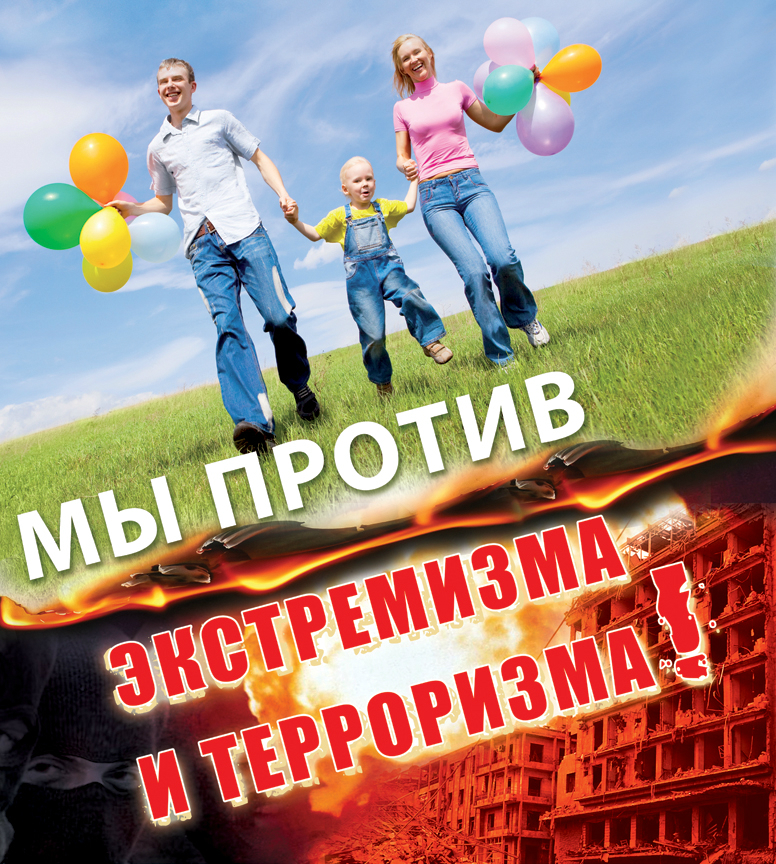 